П О С Т А Н О В Л Е Н И Е	В соответствии с Решением Городской Думы Петропавловск-Камчатского городского округа от 31.10.2013 № 145-нд «О наградах и почетных званиях Петропавловск-Камчатского городского округа»,     Постановлением Главы Петропавловск-Камчатского городского округа от 31.10.2013 № 165 «О представительских расходах и расходах, связанных с приобретением подарочной и сувенирной продукции в Городской Думе Петропавловск-Камчатского городского округа»,       ПОСТАНОВЛЯЮ:за многолетний добросовестный труд, высокий уровень профессионализма, усердие, проявленное в исполнении должностных обязанностей, внимание и заботу о здоровье горожан и в честь профессионального праздника День медицинского работника:  Наградить Почетной грамотой Главы Петропавловск-Камчатского городского округа (в рамке) сотрудников поликлиники филиала № 2 ФГКУ «1477 Военно-морской клинический госпиталь» Министерства обороны Российской Федерации:Объявить Благодарность Главы Петропавловск-Камчатского городского округа (в рамке) сотрудникам поликлиники филиала № 2 ФГКУ «1477 Военно-морской клинический госпиталь» Министерства обороны Российской Федерации:ГлаваПетропавловск-Камчатскогогородского округа                                                                           К.Г. Слыщенко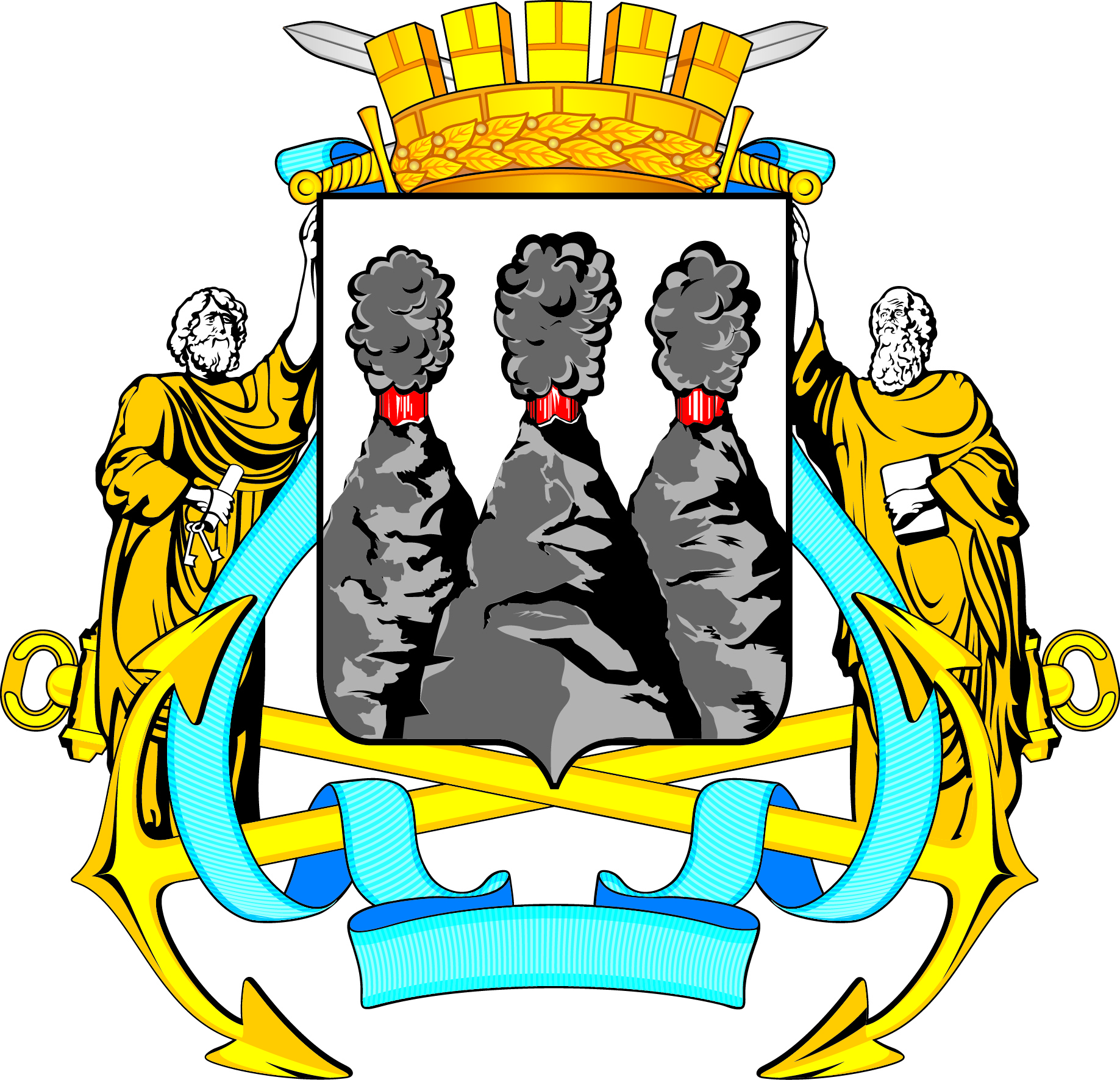 ГЛАВАПЕТРОПАВЛОВСК-КАМЧАТСКОГОГОРОДСКОГО ОКРУГАот  14.06.20216  №  101О награждении сотрудников поликлиники филиала № 2 ФГКУ «1477 Военно-морской клинический госпиталь» Министерства обороны Российской Федерации  Баркину Анну Юрьевну- медицинскую сестру кабинета оториноларинголога;Фетисову Ирину Викторовну- заведующую госпитальным отделением дневного стационара.Винник Елене Сергеевне- врачу клинической лабораторной диагностики;Гордой Оксане Владимировне- старшей медицинской сестре дневного стационара.